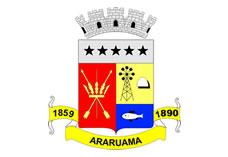 ESTADO DO RIO DE JANEIROPrefeitura Municipal de AraruamaSecretaria Municipal de SAÚDEFUNDO MUNICIPAL DE SAÚDECONTRATO DE AQUISIÇÃO Nº. 059/SESAU/2017MUNÍCIPIO DE ARARUAMA E SECRETARIA MUNICIPAL DE SAÚDE – SESAU (CONTRATANTE) e ANDRADE’S DE SÃO VICENTE LTDA ME (CONTRATADA).EXTRATOPARTES: Município de Araruama e Secretaria Municipal de Saúde – SESAU (Contratante) e ANDRADE’S  DE SÃO VICENTE BAZAR E MATERIAL DE CONSTRUÇÃO LTDA ME -  CNPJ 01.985.264/0001-04 (Contratada).OBJETO:  O objeto do presente contrato “Trata-se de aquisição de materiais de papelaria, de acordo com as especificações e no limite das quantidades autorizadas pela  Secretaria Municipal de Educação dessa Municipalidade, em atendimento às necessidades da Secretaria Municipal de Saúde de Araruama/RJ, de acordo com a justificativa apresentada nos autos do processo administrativo no. 17.724/2017, pelo Pregão Presencial – SRP n. 28/2017, tendo como Órgão Gerenciador a Secretaria Municipal de Educação – SEDUC, conforme consta do procedimento administrativo no. 059/2017, o qual celebra-se o presente instrumento de ADESÃO, por estimativa à Ata de Registro de Preços.Os recursos orçamentários e financeiros para a liquidação do presente objeto, correrão à conta do Programa de Trabalho no. 10.302.0043.2124, Elemento de Despesa no. 3.3.90.30.00.00, relativo ao exercício vigente, qual seja, com término na data de 19 de maio de 2018.              PRAZO:  ImediatoVALOR:  R$ 3.648,00 (Três mil seiscentos e quarenta e oito reais) .DATA DA CELEBRAÇÃO: 06 de agosto de 2017.